Class/Organization Meeting RequestRequest GuidelinesThe person making the request must be financially active in the national alumni and/or chapter alumni.The organization must be nationally recognized by the alumni association. All meeting requests must be postmarked or received by 11/30/2018 by 12am CST.All questions/concerns should be sent to Maxine Pride, mp70asu@yahoo.com 214-662-4384.The form must be filled out completely.No meeting rooms will be assigned unless a meeting request form is completed and submitted by the deadline.Request InformationRequestor InformationFor Committee Use Only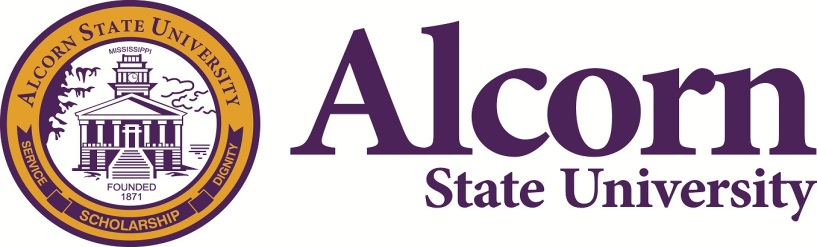 Title of Meeting:                 Class or Organization (if applicable):        Requestor Name:Requestor Name:Chapter Name:Chapter Name:E-Mail Address:E-Mail Address:Phone No:Date Received:Time:Location:Confirmation Sent: